ICT-ontwikkelingen Antoniusschool2019-2023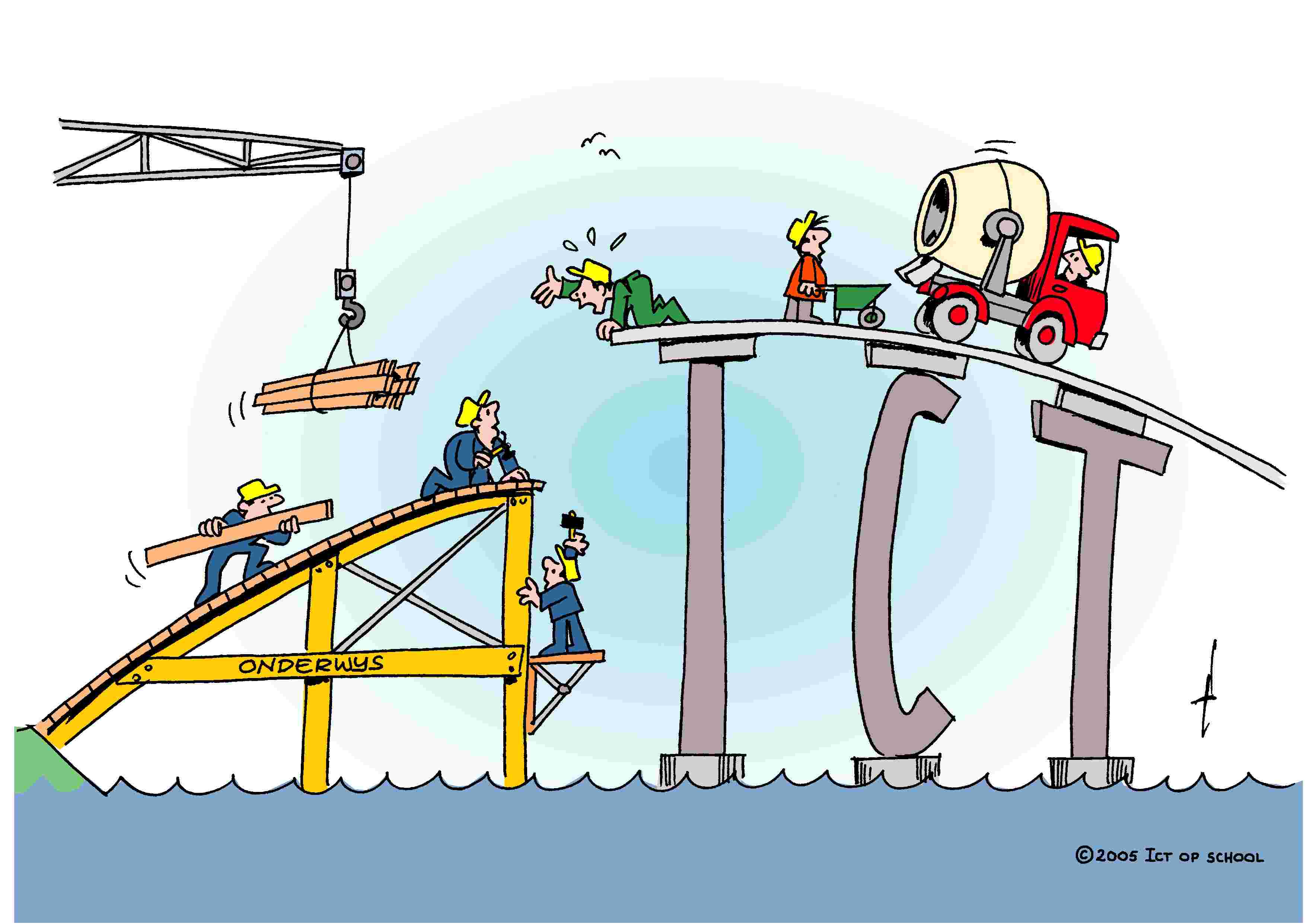 Voorwoord:Dit ontwikkelplan 2019-2023 geeft in grote lijnen aan vanuit welke visie we aan aspecten van ICT gebruik in de Antoniusschool de aankomende jaren willen gaan werken. Tevens geeft het een overzicht van hoe er op dit moment al gewerkt wordt met ICT, hoe de infrastructuur is gerealiseerd en welke middelen we ter beschikking hebben. Dit ontwikkelplan is verre van compleet en zal de aankomende jaren verder invulling krijgen met aspecten als mediawijsheid, verbinding met de 21e eeuwse vaardigheden, deskundigheidsbevordering personeel, leren óver ICT enz..Rode draad is de leerlijn, waarin we beschrijven wát in welke groep aan bod komt t.a.v. ICT-vaardigheden. Hiermee willen we een goede stap zetten in de richting van de inzet van ICT-vaardigheden die kinderen nodig hebben om de mogelijkheden die ICT biedt ook adequaat in te kunnen zetten om andere onderwijsdoelen te realiseren. Hierbij denken we o.a. aan de integratie met Wereldoriëntatie, ICT en creativiteit, ICT en techniek.  Met andere woorden: allerlei ingrediënten van de brede ontwikkeling die we kinderen willen bieden. Wij kiezen er uitdrukkelijk voor om deze vaardigheden die de leerlingen gaandeweg moeten beheersen, aan te leren op het ogenblik dat de noodzaak zich voordoet. Dat is een geleidelijk proces: vaardigheden breiden zich uit, al doende, door de jaren heen. Toch trachten wij door een verticale opbouw door de hele basisschool de continuïteit te garanderen van ICT-integratie.De middelen die ons ten dienst staan, want ICT is naar onze mening een middel en geen doel op zich, zijn uitermate geschikt om onderwijs op maat te kunnen bieden. Het werken met ICT kan de motivatie van de kinderen vergroten, samenwerking bevorderen, werkdruk voor de leerkrachten verlagen en daardoor tijd opleveren om leerkrachten te laten groeien in een vorm van onderwijs, waarin we ieder kind kunnen bieden wat het nodig heeft.Dit plan sluit nauw aan bij de door SKOVV gestelde doelen voor ICT (A3 jaarplan 2015-2019).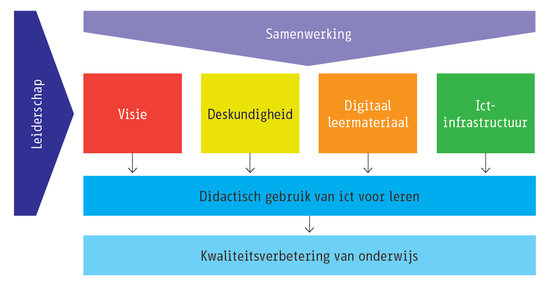 De leerling kan digitale middelen inzetten om creativiteit en kunstzinnigheid te uiten.Digitaal leermateriaalLopendWensen / aanpassingenWensen / aanpassingenWensen / aanpassingenDoelenWensen / aanpassingenDigitaal leermateriaalLopend2019-20202020-20212021-2022DoelenWensen / aanpassingenInfrastructuurInfrastructuurInfrastructuurInfrastructuurInfrastructuurInfrastructuurInfrastructuurNetwerkHeutink Deklas.3 netwerk Voorlopig tevreden over kwaliteit netwerk.Op (korte) termijn zal het netwerk uit gefaseerd worden, omdat iedereen in de Cloud gaat werken.Er moet nog een oplossing komen voor het printen vanuit de cloud.Draadloos Wifi netwerkProfessioneel Ruckus netwerkDraadloze netwerk werkt prima door de hele school.AansluitingenVeel aansluitingen vaste werkplekken door hele schoolAansluitingen worden steeds minder gebruikt vanwege uitbreiding flexibel gebruik (Chromebooks)Indien netwerk uit gefaseerd wordt, zal bekeken moeten worden óf en hoeveel vaste aansluitingen nog nodig zijn.Glasvezel50/50 abonnement XS4AllSnelheid is voorlopig voldoendeAls alle groepen in het gebouw gebruik maken van het draadloos netwerk, zal bekeken moeten worden of snelheid toereikend is.Digitaal leermateriaalLopendWensen / aanpassingenWensen / aanpassingenWensen / aanpassingenDoelenWensen / aanpassingenDigitaal leermateriaalLopend2019-20202020-20212021-2022DoelenWensen / aanpassingenHardwareHardwareHardwareHardwareHardwareHardwareHardwarePC’s16 vaste werkplekken met PC’s op de bovenverdieping op de gangTwee groepen hebben de beschikking over ieder 8 vaste werkplekken.2 pc’s voor directie en IB’er.3 pc’s los geplaatst in digibord3 pc’s geïntegreerd in digibordAls pc’s zijn afgeschreven of niet meer werken, zullen we beoordelen of er behoefte is aan PC’s of andere devices.ChromebooksAlle kinderen vanaf groep 5 gebruiken een eigen ChromebookAll-in One1 all-in-one Wordt gebruikt voor instructie- en presentatie doeleinden.Tablets6 Android (Lenovo) tablets in onderbouwIn groep 3 en 4-5 worden oudere (Prowise) tablets gebruikt.Prowise tablets zijn afgeschrevenLaptops6 laptops voor leerkrachten op het buro1 laptop voor administratie1 laptop voor muziek / video vieringen5 verouderde laptops voor gebruik kinderenVerouderde laptops voor de leerlingen worden niet vervangen.Digiborden6 touchscreens, waarvan 3 met ingebouwde PCDigitaal leermateriaalLopendWensen / aanpassingenWensen / aanpassingenWensen / aanpassingenDoelenInhoudDigitaal leermateriaalLopend2019-20202020-20212021-2022DoelenInhoudSoftwareSoftwareSoftwareSoftwareSoftwareSoftwareSoftwareOefenen / automatiseren1-84-8Op gestructureerd wijze en met een vast rooster wordt oefensoftware –zoveel mogelijk adaptief- ingezet voor oefening en automatisering.Voor RT-doeleinden wordt software ingezet om met een ouder / leerkracht of thuis gericht te oefenen.Methodesoftware:Kleuterplein: groep 2Veilig leren lezen: groep 3WIG:  groep 3 t/m 8Staal spelling: groep 4 t/m 8Staal wrdnschat: groep 4 t/m 8Blink Topo: groep 6 t/m 8Blink geintegreerd 4 t/m 8Platforms:Gynzy KidsOnline klasProwiseSchoolprotaalApps:Diverse apps voor Android tablets RT-software:BouwOefenweb (Taalzee/Rekentuin)Digitaal verwerken5-8In groep 5-8 wordt WIG digitaal verwerkt op een Chromebook. Elke leerling heeft een device.WO-software kan worden ingezet voor verwerking.Methodesoftware:WIG:  groep 5-8Blink WO: groep 5 t/m 8Blink Topo: groep 6 t/m 8Blink Engels:: groep 7-8Digitaal toetsen5-85-84-8Toetsen WIG wordt gedaan op een Chromebook.  Toetsen Engels en Topo.Vanuit het LVS van Cito, wordt iedere toetsperiode samen met de IB’er bepaalt welk kind de toets digitaal doet.Methodesoftware: WIG:  groep 5-8Blink WO: groep 5 t/m 8Blink Topo: groep 6 t/m 8Cito-LVSWereldoriëntatie (brede ontw)5-8In de groepen 5 t/m 8 worden devices ingezet voor WO. Dit varieert van zoeken naar informatie en/of beeldmateriaal en het verwerken van projecten en werkstukken.Zit dat zo: groep 5 t/m 8Blink geïntegreerd Deskundig-heidLopendWensen / aanpassingenWensen / aanpassingenWensen / aanpassingenDoelenWensen / aanpassingenDeskundig-heidLopend2019-20202020-20212021-2022DoelenWensen / aanpassingenPersoneelPersoneelPersoneelPersoneelPersoneelPersoneelPersoneelInzet digibordxxxxTechnisch:Doordat we nu allemaal touchscreen hebben, zijn er weinig storingen en is er weinig technische kennis nodig om het bord te blijven gebruiken.Inhoudelijk:Digibord software methodenGynzy basisGynzy lessen makenInternet: nieuws, films, foto’s, ..ProwiseKunnen toepassen:Aansluitingen controlerenKalibreren schermSoorten schermen kiezenGeluid externe geluidsbox inzettenNog te ontwikkelen:Gebruik proconnect ProwiseGebruik Prowise lessenMaken Prowise lessenParnassysxLeerkrachten kunnen in Parnassys gegevens over gesprekken, plannen, resultaten, invoeren en terugvinden.Leerkrachten zijn in staat om de gegevens die zij nodig hebben voor de analyse van gegevens t.b.v. de ind. leerling of groep ophalen en gebruiken.Alle leerkrachten beheersen de gestelde doelen.Office 365xPersoneelsleden kunnen de programma’s Word (docs), Outlook (email), Powerpoint, in voldoende mate gebruiken in de context van hun werk.Personeelsleden zijn in staat om Sharepoint als spil van bestandsbeheer, communicatie, delen en ontmoeten te gebruiken.Alle leerkrachten beheersen de gestelde doelen.SharepointDigitale software methodenWat je gebruikt moet je goed kennenWachtwoordbeheerAlle personeelsleden kennen de afgesproken privacyregels en handelen er naar in hun dagelijkse praktijk.Wat legt de nieuwe privacy-wetgeving ons op?Wat is veilig wachtwoordbeheer/ wat niet? Wachtwoorden beveiligen.Afspraken computer aan / afsluitenSchoolappAlle personeelsleden kunnen berichten / foto’s in het klassenboek plaatsen, berichten sturen naar  groepen en individuele ouders en het fotoboek vullen.Doel is om de schoolapp op termijn te gebruiken als enige digitale communicatiemiddel naar ouders.ResultatenmonitorAlle leerkrachten zijn in staat om binnen de methodesoftware de resultaten van oefenen, verwerken en toetsen te bekijken. Alle leerkrachten gebruiken de monitor om resultaten te beoordelen en les(stof) aan te passen. Alle leerkrachten zijn in staat om het overkoepelende monitorprogramma Momento te gebruiken en in te zetten voor zicht op vorderingen en globale resultaten. Wat is nodig:Scholing over adequaat gebruik van de monitor(gegevens)Afspraken in bouwoverleg vastleggen over frequentie en gebruik: wat zie je, moet je er iets mee, hoe doe je dat, wat betekent het voor terugkoppeling naar leerling en het vervolg erop?Vanaf januari 2018 is Momento beschikbaar voor de meeste digitale software die wij gebruiken.Mediawijsheid / PrivacyWe hebben als school een media-/ privacy protocol opgesteld waarin zowel voor de leerlingen als voor het personeel én de ouders vastgelegd is hoe om te gaan met diverse media en met privacy.In overleg met het team het protocol opstellen, aan de hand van de  het mediaprotocol van SKOVV en de nieuwe privacy-wetgeving.EHBIAlle personeelsleden zijn in staat om relatief kleine problemen met digitale leermiddelen en apparatuur zelfstandig op te lossenWelke vaardigheden zijn nodigontwikkelen stroomschema’s?ontwikkelen stappenplannenFoto’s Alle personeelsleden zijn in staat om foto’s van camera’s / telefoons te halen en in sharepoint op de goede plaats te zetten.Alle personeelseden zijn in staat om eenvoudige bewerkingen van foto’s te kunnen uitvoeren.Alle personeelsleden kunnen foto’s gebruiken:in de schoolapp in een document binnen powerpoint / preziMogelijkheden QR-codeLeerkrachten kunnen QR-codes:inzetten voor gebruik door leerlingen (in combinatie met tablet / telefoon)zelf aanmaken voor door leerlingen te gebruiken leerstof21 -eeuwse vaardigheidLopendNieuw beleid / implementatie beleidNieuw beleid / implementatie beleidNieuw beleid / implementatie beleidDoelenOpmerkingen21 -eeuwse vaardigheidLopend2019-20202020-20212021-2022DoelenOpmerkingenICT- basisvaardighedenICT- basisvaardighedenICT- basisvaardighedenICT- basisvaardighedenICT- basisvaardighedenICT- basisvaardighedenICT- basisvaardighedenTekstverwerkerWord / docs5De leerling kan een tekstverwerker gebruiken op basis van vooropgestelde opdrachten die binnen de groep aangeboden worden.Onderzoek naar:Gebruik software Office versus GoogleNog ontwikkelen:InstructieboekjesFormat van praktijkopdrachten waarmee kinderen al oefenend de basis onder de knie krijgen (aan welke eisen moet de opdracht voldoen? Wat is het doel van de opdracht?)Met het team afspreken / beschrijven wat we precies bedoelen met “basisvaardigheid”. PresentatiesoftwarePowerpoint / presenter6De leerling kan presentatiesoftware gebruiken op basis van vooropgestelde opdrachten die binnen de groep aangeboden worden.Onderzoek naar:Gebruik software Office versus GoogleNog ontwikkelen:InstructieboekjesFormat van praktijkopdrachten waarmee kinderen al oefenend de basis onder de knie krijgen (aan welke eisen moet de opdracht voldoen? Wat is het doel van de opdracht?)Met het team afspreken / beschrijven wat we precies bedoelen met “basisvaardigheid”. Prezi7De leerling kan presentatiesoftware gebruiken op basis van vooropgestelde opdrachten die binnen de groep aangeboden worden.Onderzoek naar:Gebruik software Office versus GoogleNog ontwikkelen:InstructieboekjesFormat van praktijkopdrachten waarmee kinderen al oefenend de basis onder de knie krijgen (aan welke eisen moet de opdracht voldoen? Wat is het doel van de opdracht?)Met het team afspreken / beschrijven wat we precies bedoelen met “basisvaardigheid”. Typecursus5De leerling kan na het volgen van een typecursus blind typen met 10 vingers.Typetuin (onderdeel oefenweb)Kosten €30,- per leerlingDoordat we ouders wat extra laten betalen, kunnen kinderen waarvan ouders dit niet kunnen betalen toch meedoen.Opslaan binnen google omgeving6De leerling kan uitleggen waar persoonlijke informatie geordend is opgeslagen.Korte instructies21 -eeuwse vaardigheidLopendNieuw beleid / implementatie beleidNieuw beleid / implementatie beleidNieuw beleid / implementatie beleidDoelenInhoud21 -eeuwse vaardigheidLopend2019-20202020-20212021-2022DoelenInhoud     Informatie vaardigheden - Kritisch denken     Informatie vaardigheden - Kritisch denken     Informatie vaardigheden - Kritisch denken     Informatie vaardigheden - Kritisch denken     Informatie vaardigheden - Kritisch denken     Informatie vaardigheden - Kritisch denken     Informatie vaardigheden - Kritisch denkenZoeken naar informatie6■ De leerling kan digitale middelen inzetten om een vraag op te lossen.■ De leerling kan relevante zoekterm(en) bepalen bij een vraag.■ De leerling kan geschikte bronnen bepalen voor het verkrijgen van de relevante informatie.■ De leerling kan gevonden informatie ordenen en structureren. ■ De leerling heeft een kritische houding ten aanzien van informatiebronnen.Nog ontwikkelen/bekijken:Instructieboekje over de wijze waarop het beste gezocht kan worden op internetZoekopdrachten om mee te oefenenLessen Blink Zit dat zo: groep 5 t/m 8Mogelijke zoekmachines:Googlejouwzoekmachine.nlnetwijs.nlwikikids.nlkiddiesearch.nl21 -eeuwse vaardigheidLopendNieuw beleid / implementatie beleidNieuw beleid / implementatie beleidNieuw beleid / implementatie beleidDoelenOpmerkingen21 -eeuwse vaardigheidLopend2019-20202020-20212021-2022DoelenOpmerkingen     Creatief denken     Creatief denken     Creatief denken     Creatief denken     Creatief denken     Creatief denken     Creatief denkenFoto’s4■ De leerling denkt bij het maken van een foto na over de compositie.■ De leerling kan foto’s creatief bewerken met behulp van digitale middelen.Onderzoek naar:Eenvoudig online bewerkingsprogramma voor foto’sIdeeën; Green-screenVideo7De leerling kan filmpjes/video’s creatief bewerken met behulp van digitale middelen.Onderzoek naar:Vervanging van MoviemakerIdeeën; Green screenAnimatiesStopmotionGeluid8De leerling kan geluiden/muziek/spraak creatief inzetten met behulp van digitale middelen.Ideeën; Podcast     Computational thinking - probleem oplossen     Computational thinking - probleem oplossen     Computational thinking - probleem oplossen     Computational thinking - probleem oplossen     Computational thinking - probleem oplossen     Computational thinking - probleem oplossen     Computational thinking - probleem oplossenProgrammeren1-8De leerling komt in aanraking met verschillende vormen van programmeren.Ideeën; Bee-botOzobotBluebotLego mindstormScratchFlappy bird21 -eeuwse vaardigheidLopendNieuw beleid / implementatie beleidNieuw beleid / implementatie beleidNieuw beleid / implementatie beleidDoelenOpmerkingen21 -eeuwse vaardigheidLopend2019-20202020-20212021-2022DoelenOpmerkingenMediawijsheid - Kritisch denken - Communiceren  - Sociale culturele vaardighedenMediawijsheid - Kritisch denken - Communiceren  - Sociale culturele vaardighedenMediawijsheid - Kritisch denken - Communiceren  - Sociale culturele vaardighedenMediawijsheid - Kritisch denken - Communiceren  - Sociale culturele vaardighedenMediawijsheid - Kritisch denken - Communiceren  - Sociale culturele vaardighedenMediawijsheid - Kritisch denken - Communiceren  - Sociale culturele vaardighedenMediawijsheid - Kritisch denken - Communiceren  - Sociale culturele vaardighedenSoorten media5-8■ De leerling is bewust van de mogelijke gevolgen van online gedrag.■ De leerling kan eigen privacy en veiligheid bewaken en die van anderen respecteren.■ De leerling weet dat niet alles online waar is.■ De leerling heeft een kritische houding ten aanzien van informatiebronnen.De genoemde domeinen van mediawijsheid komen allemaal aan bod in de projecten diploma veilig internet (5/6) en mediamasters (7/8).We wachten af wat er vanuit de nieuwe privacy wetgeving aan regelgeving komt, in combinatie met het mediaprotocol van SKOVV.Ontwikkelen van een –hierop gebaseerd- eigen mediaprotocol waarin ook privacy en mediawijsheid beschreven wordt.Privacy 5-8■ De leerling is bewust van de mogelijke gevolgen van online gedrag.■ De leerling kan eigen privacy en veiligheid bewaken en die van anderen respecteren.■ De leerling weet dat niet alles online waar is.■ De leerling heeft een kritische houding ten aanzien van informatiebronnen.De genoemde domeinen van mediawijsheid komen allemaal aan bod in de projecten diploma veilig internet (5/6) en mediamasters (7/8).We wachten af wat er vanuit de nieuwe privacy wetgeving aan regelgeving komt, in combinatie met het mediaprotocol van SKOVV.Ontwikkelen van een –hierop gebaseerd- eigen mediaprotocol waarin ook privacy en mediawijsheid beschreven wordt.Reclame5-8■ De leerling is bewust van de mogelijke gevolgen van online gedrag.■ De leerling kan eigen privacy en veiligheid bewaken en die van anderen respecteren.■ De leerling weet dat niet alles online waar is.■ De leerling heeft een kritische houding ten aanzien van informatiebronnen.De genoemde domeinen van mediawijsheid komen allemaal aan bod in de projecten diploma veilig internet (5/6) en mediamasters (7/8).We wachten af wat er vanuit de nieuwe privacy wetgeving aan regelgeving komt, in combinatie met het mediaprotocol van SKOVV.Ontwikkelen van een –hierop gebaseerd- eigen mediaprotocol waarin ook privacy en mediawijsheid beschreven wordt.Sociale media5-8■ De leerling is bewust van de mogelijke gevolgen van online gedrag.■ De leerling kan eigen privacy en veiligheid bewaken en die van anderen respecteren.■ De leerling weet dat niet alles online waar is.■ De leerling heeft een kritische houding ten aanzien van informatiebronnen.De genoemde domeinen van mediawijsheid komen allemaal aan bod in de projecten diploma veilig internet (5/6) en mediamasters (7/8).We wachten af wat er vanuit de nieuwe privacy wetgeving aan regelgeving komt, in combinatie met het mediaprotocol van SKOVV.Ontwikkelen van een –hierop gebaseerd- eigen mediaprotocol waarin ook privacy en mediawijsheid beschreven wordt.Online imago5-8■ De leerling is bewust van de mogelijke gevolgen van online gedrag.■ De leerling kan eigen privacy en veiligheid bewaken en die van anderen respecteren.■ De leerling weet dat niet alles online waar is.■ De leerling heeft een kritische houding ten aanzien van informatiebronnen.De genoemde domeinen van mediawijsheid komen allemaal aan bod in de projecten diploma veilig internet (5/6) en mediamasters (7/8).We wachten af wat er vanuit de nieuwe privacy wetgeving aan regelgeving komt, in combinatie met het mediaprotocol van SKOVV.Ontwikkelen van een –hierop gebaseerd- eigen mediaprotocol waarin ook privacy en mediawijsheid beschreven wordt.Cyberpesten5-8■ De leerling is bewust van de mogelijke gevolgen van online gedrag.■ De leerling kan eigen privacy en veiligheid bewaken en die van anderen respecteren.■ De leerling weet dat niet alles online waar is.■ De leerling heeft een kritische houding ten aanzien van informatiebronnen.De genoemde domeinen van mediawijsheid komen allemaal aan bod in de projecten diploma veilig internet (5/6) en mediamasters (7/8).We wachten af wat er vanuit de nieuwe privacy wetgeving aan regelgeving komt, in combinatie met het mediaprotocol van SKOVV.Ontwikkelen van een –hierop gebaseerd- eigen mediaprotocol waarin ook privacy en mediawijsheid beschreven wordt.Samenwerken via chromebook / tijdens WOSamenwerken via chromebook / tijdens WOSamenwerken via chromebook / tijdens WOSamenwerken via chromebook / tijdens WOSamenwerken via chromebook / tijdens WOSamenwerken via chromebook / tijdens WOSamenwerken via chromebook / tijdens WOZit verweven in onderwijs               Google driveSamenwerken in docsZelfreguleringZelfreguleringZelfreguleringZelfreguleringZelfreguleringZelfreguleringZelfreguleringZit verweven in onderwijsWeektaakAgenda